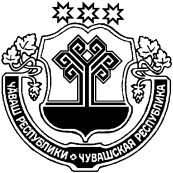 О внесении изменений в постановление администрации Янтиковского сельского поселения Янтиковского района от 12.09.2019 года №93 «О создании межведомственной комиссии «О признании помещения жилым помещением, жилого помещения непригодным для проживания и дома аварийным и подлежащим сносу»В соответствии с Жилищным кодексом Российской Федерации, постановлением правительства РФ от 28 января . N 47 "Об утверждении Положения о признании помещения жилым помещением, жилого помещения непригодным для проживания и  дома аварийным и подлежащим сносу или реконструкции", администрация Янтиковского сельского поселения  п о с т а н о в л я е т:1. Внести в  постановление администрации Янтиковского сельского поселения от 12.09.2019 № 93 «О создании межведомственной комиссии «О признании помещения жилым помещением, жилого помещения непригодным для проживания и дома аварийным и подлежащим сносу» (с изменениями от 09.10.2020 № 84), следующее  изменение:приложение № 2 к постановлению изложить в редакции согласно приложению к настоящему постановлению.2. Настоящее постановление вступает в силу со дня его официального опубликования.3. Опубликовать настоящее постановление на официальном сайте Янтиковского сельского поселения Янтиковского района в информационно-телекоммуникационной сети «Интернет».Глава Янтиковского сельского поселения                                        Н.И.СормовПриложение № 2 к постановлению администрации Янтиковского сельского поселения от 17.03.2021 № 20 Состав 
межведомственной комиссии для признания помещения жилым помещением, жилого помещения непригодным для проживания и  дома аварийным и подлежащим сносуСормов Н.И. – глава Янтиковского сельского поселения, председатель межведомственной комиссии;Иванова А.М. – заместитель главы администрации Янтиковского сельского поселения, заместитель председателя межведомственной комиссии;Семенова О.В. – главный специалист – эксперт администрации Янтиковского сельского поселения, секретарь межведомственной комиссии;Члены комиссии:Степанов М.В. – заведующий сектором архитектуры, дорожного и жилищно-коммунального хозяйства администрации Янтиковского района (по согласованию);Кайсарова Л.Г. – заведующий сектором имущественных и земельных отношений отдела экономики и имущественных отношений администрации Янтиковского района (по согласованию);Николаев В.А. – директор МУП «ДЭЗ» Янтиковского района (по согласованию);Кузьмин Д.А. – начальник ОНД и ПР по Янтиковскому району УНД и ПР ГУ МЧС России по Чувашской Республике - Чувашии (по согласованию);Ванерке С.Г. - муниципальный жилищный инспектор органа муниципального жилищного контроля администрации Янтиковского района, главный специалист-эксперт отдела строительства, дорожного и жилищно-коммунального хозяйства администрации Янтиковского района (по согласованию);Кузьмин О.Л. – начальник территориального отдела Управления Роспотребнадзора по Чувашской Республике - Чувашии в г. Канаш (по согласованию);Спиридонов В.К. – начальника отдела охраны окружающей среды и регионального государственного экологического надзора (по согласованию).ЧУВАШСКАЯ РЕСПУБЛИКА ЯНТИКОВСКИЙ РАЙОН  ЧĂВАШ РЕСПУБЛИКИТĂВАЙ РАЙОНĚ АДМИНИСТРАЦИЯ ЯНТИКОВСКОГО СЕЛЬСКОГОПОСЕЛЕНИЯ ПОСТАНОВЛЕНИЕ17 марта 2021 г. № 20село ЯнтиковоТĂВАЙ ЯЛ ПОСЕЛЕНИЙĚН АДМИНИСТРАЦИЙĚ ЙЫШĂНУ17 март 2021 ç. 20 №Тǎвай ялě